Заповеди для родителей по созданию благоприятной атмосферы в семье.Семья для ребенка – это место его рождения и становления. Именно в семье ребенок получает азы знаний об окружающем мире, а при высоком культурном и образовательном потенциале родителей – продолжает получать не только азы, но и саму культуру всю свою жизнь.Основу для благоприятного климата в семье составляют дружеские теплые отношения между всеми членами семьи.Каждый раз, возвращаясь домой из детского сада, ребёнок должен чувствовать, что ему рады в этом доме, а значит и в этом мире. Какое бы настроение у Вас ни было, важно встречать ребенка нежно и по-доброму, избегая резких и грубых слов.Каждому ребенку нужно индивидуальное внимание родителей, а, чтобы дети почувствовали себя счастливыми, надо не так много – просто играть с ними! Да, родители, детям нужны Вы и ваше время для них!Радуйтесь успехам ребёнка. Не раздражайтесь, если у него что-то не получается.Необходимо, чтобы взрослые были едины и последовательны в применении воспитательных мер. Родители, определяя последствия поведения ребенка, сами не должны нарушать установленных мер. Обязательно проявляйте интерес к каждому прожитому дню ребенка в детском саду. Для ребенка очень важно общение. Терпеливо, с интересом слушайте рассказы ребёнка о событиях в его жизни. Ребёнок должен чувствовать, что он любим.Недопустима критика в адрес ребенка в присутствии посторонних (воспитателя, сверстников). Все воспитательные меры должны проходить без посторонних.Каждый член семьи, в том числе ребёнок, должен иметь обязанности по дому. Никогда нельзя наказывать трудом.Поощряйте и развивайте самоконтроль, самооценку и самодостаточность ребенка.Каждый вечер старайтесь со своими детьми обобщать день, вспоминая, что было приятного, что неприятного и какие добрые дела были сделаны. Ваши детки должны засыпать с чувством, что день прожит с пользой, а они главные герои дня!Самое главное правило – любите своего ребенка! Ведь только ощущая искреннюю любовь ребенок будет чувствовать себя комфортно и защищенно, а значит и развиваться такой ребенок гораздо успешнее. 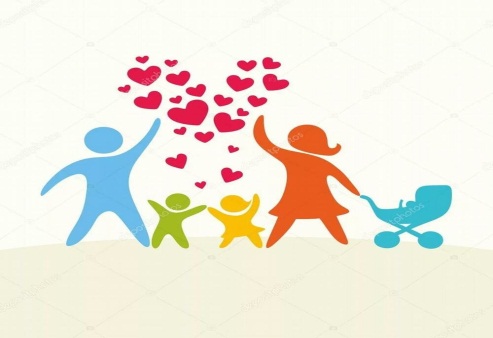 